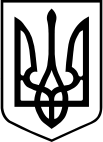 ВІДДІЛ ОСВІТИ, КУЛЬТУРИ, ТУРИЗМУ ТА СПОРТУВОРОНОВИЦЬКОЇ СЕЛИЩНОЇ РАДИНАКАЗ 11 серпня 2022 року                   смт. Вороновиця                                 № 106Про  нагородження  Почесною  грамотою Відділу освіти, культури, туризму та спорту Вороновицької селищної ради        Відповідно до Положення про нагородження Почесною грамотою відділу освіти, культури, туризму та спорту Вороновицької селищної ради, затвердженого наказом від 02.03.2018 р. № 44, зі змінами, внесеними наказом № 01 від 04.01.2021 р., подання директора КЗ «ЗДО «Ромашка»  від 11.08.2022  № 60, з метою стимулювання працівників закладів освіти громади,  НАКАЗУЮ:Нагородити Почесною  грамотою  Відділу освіти, культури, туризму та спорту Вороновицької селищної ради  працівників закладів освіти:Керівнику закладів освіти внести в трудову книжку працівників запис про нагородження.Контроль за виконанням наказу залишаю за собою. Начальник                                                                      Олена ОЦВЕРА                №Прізвище працівникаЗаклад освітиПосадаДата народження1Семенюк Світлана ВільямівнаКЗ «ЗДО «Ромашка»Вихователь12.08.1962